Virtual Initio Programming: Exercise using Modules and Wall FollowingExercise 1:  Create a module from your wall following function and use it to create a set of functions that are useful for getting the Initio to explore the maze1 maze2 and maze3 worlds.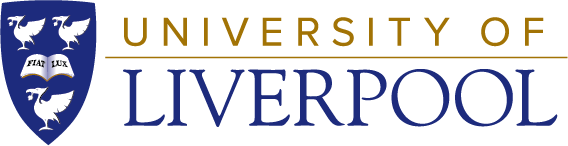 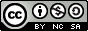 University of Liverpool, 2020This work is licensed under a Creative Commons Attribution-NonCommercial-ShareAlike 4.0 International License.